Выпишите новые слова по теме “Looking for a job”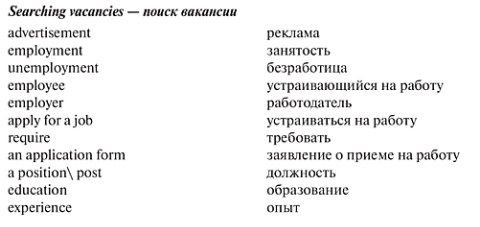 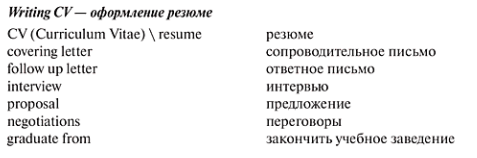 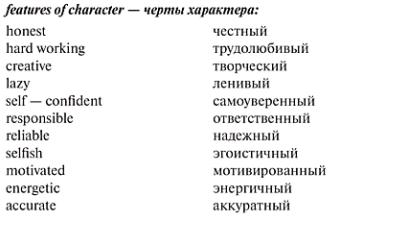 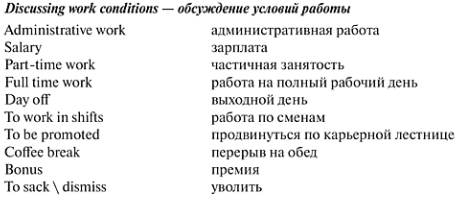 Прочтите текст, выпишите эквиваленты выражений: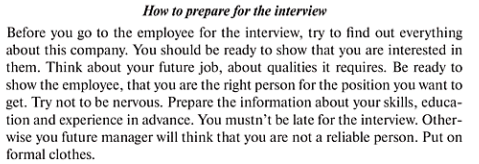 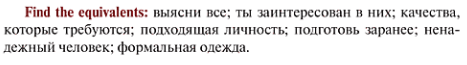 Переведите предложения: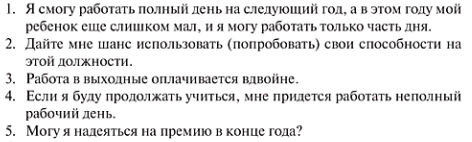 